РезюмеГришко Ольги НиколаевнаЦель: соискание должности повараДата рождения: 26.07.1983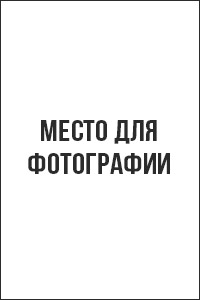 Город: ОмскСемейное положение: замужемТелефон: +7-xxx-xxx-xx-xxE-mail: grishko@mail.ruОбразование среднее (очное):Кулинарный техникум г. Омск (1997-2002 г.г.)Специальность:инженер-проектировщикОпыт работы:Дополнительная информация:Знания иностранных языков: нетВладение компьютером: на уровне пользователя Личные качества: ответственность, чистоплотность, обучаемость, умение работать в команде.Рекомендации с предыдущего места работы:ООО «Ретро»Главный повар: Сильдо Ирина Ивановнат. +7-xxx-xxx-xx-xxОжидаемый уровень заработной платы: 40 000 рублей.Готов приступить к работе в ближайшее время.24.05.2015 — наст. времяООО «Ретро»Должность: поварДолжностные обязанности:приготовление соленых блюд;
ответственная за мясной цех.
23.04.2005-23.05.2015МУП «Столовая №1»Должность: поварДолжностные обязанности:составление меню;
приготовление блюд;
контроль за остатками продуктов и полуфабрикатов